索引填寫指引請填寫本表格內適用於你的申請的相關部分：第I部分：背景請提供以下資料及證明文件：公司註冊／登記證書及商業登記證的副本。如你已更改名稱，請提供相關證明文件。*	註冊日期只適用於“註冊非香港公司”（定義見《公司條例》（第622章））。**	委任日期為與核數師就提供服務訂立書面協議的日期。請在下面提供你的聯絡電話及傳真號碼、電郵、網站、主要營業地點、註冊辦事處、通訊地址及紀錄存放地點的地址。（如空位不足，請複製本部及提供所需的資料。）3.1	你必須委任一名投訴主任處理你所收到的投訴。請提供下列有關你的投訴主任的資料。註：投訴主任應長駐香港，以確保在有需要時能即時聯絡。*	只適用於非香港永久居民的人士。3.2	你亦必須委任一名聯絡人，以便證監會可以在出現緊急事故時與你聯絡。請提供下列有關你的緊急事故聯絡人的資料。註：如屬集團公司，該名人士宜具備充份的權限及熟悉集團的整體業務。緊急事故聯絡人應長駐香港，以確保在有需要時能即時聯絡。*	只適用於非香港永久居民的人士。4.1	你是否曾獲證監會及／或在香港或其他地方獲任何監管機構（包括證券或期貨交易所）發牌或註冊，以從事任何受規管活動或類似的受規管活動？ 否。 是。請提供以下詳細資料：第II部分：大股東及持股架構5.1	請提交顯示下列資料的集團架構圖：集團架構；每名集團成員的持股百分率；每名集團成員的主要業務活動；及每名集團成員就受規管活動（在香港及其他地方）持有的牌照／註冊類別。5.2	請提供下列有關你的大股東的資料。第III部分：擬進行的業務及內部監控程序6.1	請列出你擬進行的業務活動（你可選擇多於一項）。*	請刪去不適用者。^	“互聯網交易”、“直達市場安排”和“程式買賣”的定義載於《證券及期貨事務監察委員會持牌人或註冊人操守準則》（《操守準則》）第18段。#	“另類交易平台”的定義載於《操守準則》第19段。6.2	就上文第6.1部所述的每項主要業務，請註明你的目標客戶類別。*	定義見《操守準則》的第15.2段。6.3	請註明你的新客戶來源。 介紹／轉介 自來客戶 其他（請註明）：6.4	你是否正向香港或其他地方的任何證券或期貨交易所申請交易權？ 是。請提供以下詳細資料。 否。6.5	請提供下列有關你的電話錄音系統的資料。6.6	本部只適用於有意進行第1及／或第2類受規管活動，以及有意成為交易所參與者的申請人。	請提供下列有關你的估計生意額的資料。6.7	本部只適用於有意進行第6類受規管活動的申請人。6.7.1	你是否有意進行與《收購守則》所監管的事項有關的活動？ 是。 否。請到第6.8部。6.7.2	請以附件形式提供下列資料：擬積極參與或直接負責監督《收購守則》所監管的事項或交易的主管人員名單。詳細說明你已備有足夠的資源及內部程序，確保可以全面遵守《收購守則》的規定，特別是須提供負責遵守《收購守則》規則22的行政人員的姓名及有關這方面的內部程序。確保處理與《收購守則》有關事宜或交易的所有員工及客戶明白及遵守《收購守則》規定的措施。你是否涉及任何違反《收購守則》規定的交易。請披露有關交易的詳細資料及所違反的規定。執行人員（有關定義見《收購守則》）是否曾經就你的行為未符合《收購守則》所預期或規定的水準而表示關注。如有，請披露有關詳情。6.8	本部只適用於有意進行第7類受規管活動或提供電子交易服務的申請人。6.8.1	你擬提供的服務類別（你可選擇多於一項）。 傳遞證券／期貨*買賣指示 配對證券／期貨*買賣指示 就證券／期貨*提供投資意見 發表證券／期貨*研究或分析 提供利便交易活動的平台 提供電子結算及交收設施 告示板／聊天室服務* 電子認購服務 (例如首次公開發售電子化認購) 
 追踪投資組合
 報價
  其他（請註明）：*	請刪去不適用者。6.8.2	擬使用你的自動化交易或電子交易服務／設施的人士類別（你可選擇多於一項）。 零售客戶 機構性客戶 高資產淨值客戶 持牌經紀／基金公司* 認可財務機構 信託人或託管人 其他（請註明）：*	請刪去不適用者。6.8.3	你的報酬來源（你可選擇多於一項）。 來自使用者的固定收費 來自使用者的非固定收費 廣告收入 來自中介人的回佣或佣金 其他（請註明）：6.8.4	你擬採取的步驟，以確立認購你的服務的新客戶的真正身分（你可選擇多於一項）。 面對面會面。 倚賴第三者的核證（即由持牌人／註冊機構、持牌人／註冊機構的附屬機構、太平紳士，或例如是銀行分行經理、專業會計師、律師或公證人等專業人士作出的核證）。 利用《電子交易條例》認可的驗證服務 （例如香港郵政署提供的驗證服務）。 索取客戶的身份證明文件的副本及已簽署的客戶協議書的副本，以及將客戶透過其在香港持牌銀行開立的帳戶發出的支票兌現。 其他（請註明）：6.8.5	你將向客戶提供的資料／服務（你可選擇多於一項）。 透過互聯網提供的服務的詳細資料 以電子方式確認執行 電子結單 交易前預覽及指示確認 自動設定讀出風險聲明 各種服務收費 保安程度及系統容量 應變安排 系統無法運作時與客戶通訊的替代途徑 交易可予以取消的情況及程序 其他（請註明）：6.8.6	上述資料會否在你的網站／客戶協議書內披露？ 是。 否。請註明披露有關資料的方式：6.8.7	請提供下列人士／機構名稱：6.8.8	請以附件形式簡述於第6.8.7 部列出的人士／機構就其範疇取得的資格及經驗。6.8.9	請以附件形式提供下列有關你的應用服務供應商的資料。該應用服務供應商在提供類似服務方面過往的成績預付資本費用所提供的服務範圍所提供的客戶支援範圍 （例如培訓及運作熱線）系統故障時的後備程序就取消傳遞及追索權所作的準備6.8.10	請提供放置你的主機伺服器及後備伺服器的地點。6.8.11	請註明用以確保有關網上通訊獲得保密的加密技術。6.8.12	請提供下列有關你進入該系統的使用者密碼的資料。6.8.13	你的系統是否已經進行過全面測試，同時有關系統保安、可靠性、容量及應變措施等事項已在該系統啟用之前獲得解決？ 是。 否。請提供原因：6.8.14	你是否已將說明你從接收客戶買賣指示至執行有關指示的程序流程的書面政策及程序手冊派發予所有相關員工，及向他們加以解釋，以確保他們完全明白有關政策及程序？ 是。 否。請提供原因：6.8.15	請說明你的系統容量，包括系統的已知限額及限制。6.8.16	你是否已在網站內披露你的姓名／名稱、牌照／註冊狀況及交易所交易參與者身分（如有）？ 是。 否。請提供原因：6.8.17	是否有與以香港投資者為目標的海外網站建立超連結？ 是。請提供詳情： 否。6.8.18	是否有與其他實體建立便利客戶在這些實體開立帳戶的超連結？ 是。請提供詳情： 否。6.8.19	請提供訪客登入名稱及密碼，以便證監會瀏覽你的網站及審核你的交易程序。6.8.20	請以附件形式提交以下資料。顯示出連接你的伺服器、傳遞器及防火牆的網絡的基礎設施圖。描述你將採取的程序，以便在替新客戶提供服務之前，確定其財政狀況、投資目標及經驗。描述你用以偵察及記錄未經許可進入或試圖進入你的主機系統的入侵偵察系統。描述你用以防止未經許可進入你的主機及伺服器系統的實物保安措施。你的應變計劃書的副本，包括緊急後備伺服器及後備電源的安排及在系統無法運作時可以採用的替代通訊途徑。描述你的監控程序，以確保適時更新你的系統文件記錄及備存所有系統更改及維俢的審計紀錄。一份程序手冊，說明你從接收客戶買賣指示至執行有關指示的程序流程。6.9	本部只適用於有意進行第9類受規管活動的申請人。6.9.1	請提供下列有關你的資產管理業務的資料。6.9.2	請註明你的報酬來源及源自資產管理業務的收入佔你的總收入的比率。7.1	請以附件形式提供下列資料：說明你擬進行的各項受規管活動的詳細資料的業務計劃及相關的監控措施。描述你擬進行的受規管活動的業務運作的營運流程圖。描述有關你的管理和管治架構、業務和營運單位以及主要的人力資源及其各自的匯報對象的組織架構圖。該架構圖應包括你的所有主要負責構成受規管活動的業務的管理層及其各自的匯報對象（即他們在你法團內及在你的企業集團內（如適用）的匯報對象的職銜），並應包括香港金融管理局於2017年10月16日發出的《註冊機構的管理層問責性的通函》所載，就你的營運直接向該等主要負責構成受規管活動的業務的管理層匯報的人士的職銜。香港金融管理局於2017年10月16日發出的《註冊機構的管理層問責性的通函》的附錄中的表格，填寫所需的有關主要負責受規管活動的行政總裁、後補行政總裁、董事及第72B條經理的資料。你擬進行的受規管活動的固有風險（例如市場風險、信貸風險、流動性風險及營運風險），以及你的風險控制策略的詳細資料。可能出現利益衝突的範疇及處理有關衝突的措施。為達致職能分隔而採取的步驟。業務應變計劃。8.1	你是否擬設立任何有聯繫實體？ 是。 否。請到第8.3部。8.2	請提供下列有關你的有聯繫實體的資料。*	請安排你的每個有聯繫實體填妥《表格F》。**	如你在上表任何一欄選擇“否”，請填妥每個有聯繫實體的以下基本資料。請提供下列有關你的有聯繫實體的主管人員的資料。*	只適用於非香港永久居民的人士。8.3	你現時是否任何持牌法團及／或註冊機構的有聯繫實體？ 是。 否。請到下一部分。8.4	請提供你擔任其有聯繫實體的持牌法團／註冊機構的名稱。第IV部分：管理層及管治架構註冊機構必須委任最少兩名主管人員監督其每項受規管活動。請提供下列有關你擬委任的主管人員的資料。核准成為你的主管人員的相關申請應另行提交予香港金融管理局。*	只適用於非香港永久居民的人士。請提供下列有關你的董事的資料。*	只適用於非香港永久居民的人士。第V部分：財政實力10.1	請提供有關你的股本詳情。*	如適用。10.2	你是否曾發行股份以換取非現金代價？ 是。請以附件形式提供有關詳情（包括股份類別、股份數量、代價類別及價值）。 否。第VI部分：申請增加受規管活動11.1	請在你擬增加的受規管活動的方格內加上“”號。11.2	請就你擬進行的業務活動填寫本表格〈第III部分─擬進行的業務及內部監控程序〉。11.3	每項受規管活動必須最少由兩名主管人員監督。請列出負責監督你每項擬進行的受規管活動的主管人員的姓名。核准成為你的主管人員的相關申請應另行提交予香港金融管理局。*	只適用於非香港永久居民的人士。第VII部分：申請減少受規管活動12.1	請在你擬減少的受規管活動的方格內加上“”號。12.2	請說明終止上述受規管活動的原因。 不利的營商環境 出售業務 集團整合 將業務遷離香港 其他（請註明）：12.3	你是否已將終止進行上述受規管活動一事通知客戶？ 是。 否。請說明不將終止進行有關受規管活動一事通知你的客戶的原因。12.4	你是否已退還你的客戶資產（如有）？ 是。 否。請詳細闡述你已就保障客戶資產（如有）採取的措施。12.5	請列出申請減少上述受規管活動的主管人員的姓名。第VIII部分：申請更改註冊條件13.1	請說明你擬更改的條件及作出更改的原因。13.2	請就你擬進行的業務活動填寫本表格〈第III部分─擬進行的業務及內部監控程序〉。第IX部分：申請獲發印刷本註冊證書的複本14.1	請說明要求獲發印刷本註冊證書複本的原因。 遺失。請提交一份法定聲明，說明你確實遺失了有關印刷本證書。 污損。請提交一份法定聲明，說明有關印刷本證書已經污損，並將該印刷本證書交回本會予作註銷。 損毀。請提交一份法定聲明，說明有關印刷本證書已經銷毀。第X部分：根據該條例第V部就註冊事宜提出的其他申請15.1	請在下面列出申請的性質以及提出申請的原因。第XI部分：披露第16.1至18.3部是關於你在香港及其他地區的活動。假如有持續進行但按照法例未能予以披露的調查，你必須在有關調查完成後的七個營業日內，將有關調查結果通知證監會。第17部：財政狀況第18部：品格根據該條例，你必須令證監會信納你是獲得註冊的適當人選。你是否曾經就第16.1至18.3部的任何問題回答 “是”？ 是。由於你的回答為“是”，請解釋為何你是註冊機構的適當人選。你可以參考《適當人選的指引》。 否。19.2	提供任何你認為與你的申請相關並且我們會合理期望你提供的資料，而該等資料是你尚未在其他地方提供的。第XII部分 ─ 聲明我們：     聲明在本申請表格及一同遞交的任何文件內所提供的全部資料均為完整、真實及正確。聲明董事局已通過董事局決議案批准遞交本項申請。明白為支持本申請而提供虛假或具誤導性的資料即屬觸犯該條例第383條的罪行。明白證監會可以對在申請註冊或為支持申請註冊而作出虛假或具誤導性陳述的人士採取刑事行動及／或作出紀律處分。明白如果本申請或一同遞交的任何文件所載的任何資料在證監會就本申請作出決定前發生變更，我們應立即以書面形式通知證監會該等變更。明白證監會可作出其認為適當的該等查詢及索取其認為適當的進一步資料。（如屬新的註冊申請，本聲明須由認可機構的任何兩名董事*、最高行政人員或獲董事局授權人士簽署。如屬註冊後的申請，本聲明須由註冊機構的董事、主管人員、最高行政人員或獲董事局授權的人士簽署。）*	假如法團或認可機構只有一名董事，可由一名董事簽署。**	請刪去不適用者。個人資料收集聲明書本個人資料收集聲明書（“聲明書”）是按照香港個人資料私隱專員公署發出的指引編寫的。本聲明書列出證券及期貨事務監察委員會（“證監會”）有關收集你的個人資料的政策及慣例，以及你就證監會為以下說明的目的使用你的個人資料而同意的事項。收集資料的目的證監會可能會為以下其中一個或以上的目的，使用你在本申請表／個人資料聲明／年度報表／更改資料通知書／任何其他要求提供資料的表格（視屬何情況而定）中所提供的個人資料：執行依據證監會在有關時間有效地獲賦與的權力而制訂或公布的有關條例、規則、規定、守則及指引，包括：《證券及期貨條例》；《適當人選的指引》；《證券及期貨事務監察委員會持牌人或註冊人操守準則》；《管理、監督及內部監控指引》；《公司收購、合併及股份回購守則》；及《單位信託及互惠基金守則》。處理你根據有關法例提出的申請；就你根據《證券及期貨條例》提出的牌照／註冊申請（視屬何情況而定）審核你是否獲得發牌／註冊的適當人選；在持續遵行法規的過程下，監察你是否為根據有關條例繼續獲得發牌的適當人選；考慮在根據有關條例提出而你被提名為保薦人或在其他情況下為有關連人士的申請；根據有關條例執行證監會的法定職能，包括監察、調查、視察或執法／紀律行動；進行研究或統計；及法例所容許的其他目的。如你未能提供所要求的資料，證監會可能會因此而無法處理你的申請或履行其在有關條例下的法定職能。轉移／核對個人資料證監會可以根據法例或依據證監會與其他監管機構（本地／海外）之間的任何監管／調查協助安排，將所取得的個人資料，向以下機構披露：香港其他金融監管機構（包括香港交易及結算所有限公司及香港金融管理局）、香港警務處、香港海關、海外監管組織及其他政府機構。證監會可以因為核實／核對所取得的個人資料的目的，向以下機構／人士披露有關資料：香港其他金融監管機構、香港警務處、香港海關，及在香港、中華人民共和國或海外的其他政府機構、企業、組織或個人。公眾登記冊證監會需要根據《證券及期貨條例》的有關條文或任何根據該條例制訂的規則或規例，備存載有關於持牌人或註冊人的指明資料的公眾登記冊，以及將該等指明資料於憲報（或以任何其認為適當的方式）刊登。公眾人士可以查閱該公眾登記冊，以確定其在任何受規管活動或與該等活動有關的事宜中所接觸的人士是否為持牌人或註冊人，以及有關該等人士的牌照／註冊的詳細資料。查閱資料根據《個人資料（私隱）條例》的規定，你有權要求查閱或改正你的個人資料。上述權利包括你有權索取你在本申請表／個人資料聲明／年度報表／更改資料通知書／任何其他要求提供資料的表格（視屬何情況而定）中所提供的個人資料的副本。證監會有權就處理任何查閱資料的要求收取合理的費用。查詢有關你在本申請表／個人資料聲明／年度報表／更改資料通知書／任何其他要求提供資料的表格（視屬何情況而定）中所提供的個人資料的任何查詢，或要求查閱或改正個人資料，請以書面形式向以下人士提出：個人資料私隱主任證券及期貨事務監察委員會香港鰂魚涌華蘭路18號
港島東中心54樓你亦可向證監會索閱本會的保障私隱政策聲明的副本。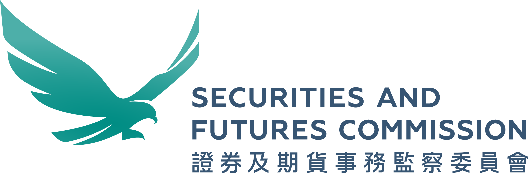 新註冊及註冊後的申請（只適用於認可機構）《證券及期貨條例》（“該條例”）（第571章）第402條的指明表格表格C申請人名稱申請人名稱英文英文英文申請人名稱申請人名稱中文中文中文中央編號（如適用）申請事項 根據該條例第119(1)條獲註冊 根據該條例第119(1)條獲註冊 根據該條例第119(1)條獲註冊申請事項 根據該條例第127(1)條增加受規管活動 根據該條例第127(1)條增加受規管活動 根據該條例第127(1)條增加受規管活動申請事項 根據該條例第127(1)條減少受規管活動 根據該條例第127(1)條減少受規管活動 根據該條例第127(1)條減少受規管活動申請事項 根據該條例第134(1)條更改註冊條件 根據該條例第134(1)條更改註冊條件 根據該條例第134(1)條更改註冊條件申請事項 根據該條例第124(1)條獲發印刷本註冊證書的複本 根據該條例第124(1)條獲發印刷本註冊證書的複本 根據該條例第124(1)條獲發印刷本註冊證書的複本申請事項 根據該條例第V部就註冊事宜提出的其他申請 根據該條例第V部就註冊事宜提出的其他申請 根據該條例第V部就註冊事宜提出的其他申請請在適用於你的申請的受規管活動的方格內加上“”號。請在適用於你的申請的受規管活動的方格內加上“”號。請在適用於你的申請的受規管活動的方格內加上“”號。請在適用於你的申請的受規管活動的方格內加上“”號。    第1類	證券交易    第1類	證券交易   第6類	就機構融資提供意見   第6類	就機構融資提供意見    第2類	期貨合約交易    第2類	期貨合約交易   第7類	提供自動化交易服務   第7類	提供自動化交易服務    第4類	就證券提供意見    第4類	就證券提供意見   第9類	提供資產管理   第9類	提供資產管理    第5類	就期貨合約提供意見    第5類	就期貨合約提供意見   第10類	提供信貸評級服務   第10類	提供信貸評級服務就本表格作出查詢時的聯絡人就本表格作出查詢時的聯絡人中／英文姓名中／英文姓名中／英文姓名就本表格作出查詢時的聯絡人就本表格作出查詢時的聯絡人職銜／商號名稱職銜／商號名稱職銜／商號名稱就本表格作出查詢時的聯絡人就本表格作出查詢時的聯絡人與申請人的關係與申請人的關係與申請人的關係就本表格作出查詢時的聯絡人就本表格作出查詢時的聯絡人流動電話號碼流動電話號碼電郵地址釋義“有聯繫實體”的定義載於該條例附表1第1部。“控權實體關係”的定義載於該條例附表1第1部。“主管人員”的定義載於該條例附表1第1部。“大股東”的定義載於該條例附表1第1部第6條。“《收購守則》”指《公司收購、合併及股份回購守則》。在本表格內，“你＂指申請人。填寫指示本表格須由(i)根據該條例第119(1)條申請註冊為註冊機構的認可機構（《銀行業條例》第2(1)條所界定者）；(ii)根據該條例第127(1)條申請更改受規管活動的註冊機構；(iii)根據該條例第134(1)條申請更改註冊條件的註冊機構；(iv)申請獲發印刷本註冊證書複本的註冊機構；或(v)根據該條例第V部申請其他註冊事宜的註冊機構填寫。請參閱填寫指引以識別在本表格內須填寫的部分，及確保已夾附(i)你的身份證明文件（例如公司註冊證書）；(ii)本表格要求提供的其他文件；及(iii)正確申請費用。本申請如資料不足，可能增加證監會處理你的申請所需的時間，或該申請可能被退回。有關退回政策的詳情，請參閱載於證監會網站（www.sfc.hk）的發牌手冊。如空位不足，請用另頁填寫，並在每頁上清楚標示相關部分的序號。假如你是註冊機構， 請確保你已提供最新的聯絡資料（如電郵地址、地址及電話號碼）予證監會。如你需要更新聯絡資料，請於證監會電子服務網站內遞交通知書。證監會如信納任何人在遵從本表格的規定方面有極大實際困難，可按其認為需要的範圍酌情免除任何規定。假如你認為你在遵從本表格的規定方面有極大實際困難，請以附件形式指出你有極大實際困難的地方，以供我們考慮。請注意，證監會只會於特別情況下行使其酌情權。在本申請有結果前，如為支持有關申請而提供的資料有任何變更，你應在變更發生後立即以書面形式通知證監會。任何資料變更均可導致處理過程有所延誤。警告所有向證監會呈交的資料及文件必需真實、正確及完整。根據該條例第383(1)條，任何人─即屬犯罪。部分詳情I背景II大股東及持股架構III擬進行的業務及內部監控程序IV管理層及管治架構V財政實力VI申請增加受規管活動VII申請減少受規管活動VIII申請更改註冊條件IX申請獲發印刷本註冊證書的複本X根據該條例第V部就註冊事宜提出的其他申請XI披露XII聲明部分新註冊增加受規管活動減少受規管活動更改註冊條件獲發印刷本註冊證書的複本其他申請IIIIIIIVVVIVIIVIIIIXXXIXII第1部：法團資料英文全名中文全名英文營業名稱中文營業名稱曾用名稱（如有）英文中文生效期間（日／月／年）由至成立地點成立日期（日／月／年）註冊日期*（日／月／年）香港公司註冊證書編號（如適用）香港商業登記證編號（如適用）財政年度終結日期（日／月）核數師名稱委任該核數師日期**（日／月／年）第2部：聯絡資料電郵地址網站地址請在適當處加上“”號。請在適當處加上“”號。請在適當處加上“”號。請在適當處加上“”號。請在適當處加上“”號。 主要營業地點 註冊辦事處 通訊地址 紀錄存放處 其他營業地點英文地址英文地址中文地址中文地址單位編號、樓數及座數大廈名稱門牌號碼及街道名稱區域及城市省份及國家郵政編碼（如有）聯絡電話號碼傳真號碼生效日期（日／月／年）請在適當處加上“”號。請在適當處加上“”號。請在適當處加上“”號。請在適當處加上“”號。請在適當處加上“”號。 主要營業地點 註冊辦事處 通訊地址 紀錄存放處 其他營業地點英文地址英文地址中文地址中文地址單位編號、樓數及座數大廈名稱門牌號碼及街道名稱區域及城市省份及國家郵政編碼（如有）聯絡電話號碼傳真號碼生效日期（日／月／年）第3部：投訴主任及緊急事故聯絡人英文全名中文全名香港身份證號碼護照號碼*職銜聯絡電話號碼流動電話號碼傳真號碼業務地址辦公室電郵地址英文全名中文全名香港身份證號碼護照號碼*職銜聯絡電話號碼辦公室住宅流動電話號碼傳真號碼辦公室住宅營務地址電郵地址辦公室辦公室私人私人私人第4部：牌照／註冊紀錄牌照／註冊（如空位不足，請複製本部及提供所需的資料。）牌照／註冊（如空位不足，請複製本部及提供所需的資料。）牌照／註冊（如空位不足，請複製本部及提供所需的資料。）監管機構的名稱及所在地牌照／註冊類別批准日期（日／月／年）牌照或註冊編號（例如CRD編號、英國金融市場行為監管局的商號註冊號碼等）附於有關牌照或註冊的條件（如有）有關牌照或註冊是否仍然有效？ 是 否到期日（如適用）（日／月／年）牌照／註冊（如空位不足，請複製本部及提供所需的資料。）牌照／註冊（如空位不足，請複製本部及提供所需的資料。）牌照／註冊（如空位不足，請複製本部及提供所需的資料。）監管機構的名稱及所在地牌照／註冊類別批准日期（日／月／年）牌照或註冊編號（例如CRD編號、英國金融市場行為監管局的商號註冊號碼等）附於有關牌照或註冊的條件（如有）有關牌照或註冊是否仍然有效？ 是 否到期日（如適用）（日／月／年）第5部：企業及持股架構大股東名稱中央編號（如適用）股份類別第6部：業務性質及範圍經紀／介紹經紀“”股票／單位信託／互惠基金／債務證券／股票衍生工具／結構性產品*經紀服務介紹經紀業務期貨合約／期貨衍生工具*經紀服務配售／包銷證券莊家活動 ─ 證券／期貨合約*交易商經紀業務 ─ 證券／期貨合約*作為集團公司的中央交易職能股票借貸提供附帶的全權委託帳戶服務 ─ 證券／期貨合約*擔任交易所買賣基金的上市代理銷售與諮詢服務銷售與諮詢服務就股票／單位信託／互惠基金／債務證券／股票衍生工具／結構性產品／期貨合約*提供意見銷售／分銷單位信託／互惠基金／結構性產品／虛擬資產基金*發表與證券／期貨合約*有關的研究或分析有關股票／單位信託／互惠基金／債務證券／股票衍生工具／結構性產品／期貨合約*的機械理財建議服務進行與《收購守則》所監管的事項有關的活動就其他機構融資事項提供意見電子交易系統／自動化交易服務營辦商電子交易系統／自動化交易服務營辦商有關股票／單位信託／互惠基金／債務證券／股票衍生工具／期貨合約／期貨衍生工具／槓桿式外匯交易合約*的互聯網交易／直達市場安排／程式買賣*^另類交易平台#營辦首次公開招股前／碎股交易／債券交易平台*營辦股權眾籌平台營辦虛擬資產交易平台其他自動化交易服務（請註明）：資產管理公司資產管理公司管理公眾基金／房地產投資計劃／全權委託帳戶／私人基金／虛擬資產基金*信貸評級機構信貸評級機構提供信貸評級服務場外衍生工具場外衍生工具就場外衍生工具產品進行交易／提供意見提供場外衍生工具產品的結算服務有關場外衍生工具產品的互聯網交易／直達市場安排／程式買賣*^管理場外衍生工具產品的投資組合自營買賣自營買賣證券／期貨合約／場外衍生工具產品*的自營買賣其他其他銷售保險產品／強制性公積金產品／其他退休產品提供託管人服務其他活動（請註明）：預期佔營運總收入的百分率（%）預期佔營運總收入的百分率（%）預期佔營運總收入的百分率（%）主要業務1主要業務2主要業務3你的集團公司香港零售客戶香港個人專業投資者*香港法團專業投資者*香港機構專業投資者*海外零售客戶海外個人專業投資者*海外法團專業投資者*海外機構專業投資者*其他（請註明）：100%100%100%交易所名稱參與者類別申請日期（日／月／年）a)系統名稱：系統名稱：a)系統名稱：系統名稱：b)錄音範圍錄音範圍錄音範圍錄音範圍錄音範圍錄音範圍錄音範圍錄音範圍錄音範圍錄音範圍錄音範圍客戶主任與客戶的對話客戶主任與客戶的對話客戶主任與客戶的對話客戶主任與客戶的對話客戶主任與客戶的對話客戶主任與客戶的對話客戶主任與客戶的對話客戶主任與客戶的對話客戶主任與客戶的對話客戶主任與客戶的對話客戶主任與交易商的對話客戶主任與交易商的對話客戶主任與交易商的對話客戶主任與交易商的對話客戶主任與交易商的對話客戶主任與交易商的對話客戶主任與交易商的對話客戶主任與交易商的對話客戶主任與交易商的對話客戶主任與交易商的對話其他（請註明）：其他（請註明）：其他（請註明）：其他（請註明）：其他（請註明）：其他（請註明）：其他（請註明）：其他（請註明）：其他（請註明）：其他（請註明）：c)錄音帶保存期：錄音帶保存期：個月個月個月個月個月個月c)d)監察異常情況者監察異常情況者監察異常情況者監察異常情況者監察異常情況者監察異常情況者監察異常情況者監察異常情況者監察異常情況者監察異常情況者監察異常情況者合規人員合規人員合規人員合規人員合規人員合規人員合規人員合規人員合規人員合規人員內部審計人員內部審計人員內部審計人員內部審計人員內部審計人員內部審計人員內部審計人員內部審計人員內部審計人員內部審計人員主管人員主管人員主管人員主管人員主管人員主管人員主管人員主管人員主管人員主管人員其他（請註明）：其他（請註明）：其他（請註明）：其他（請註明）：其他（請註明）：其他（請註明）：e)檢索數據的方法檢索數據的方法檢索數據的方法檢索數據的方法檢索數據的方法檢索數據的方法檢索數據的方法檢索數據的方法檢索數據的方法檢索數據的方法檢索數據的方法按時間檢索按時間檢索按時間檢索按時間檢索按時間檢索按時間檢索按時間檢索按時間檢索按時間檢索按時間檢索按途徑檢索按途徑檢索按途徑檢索按途徑檢索按途徑檢索按途徑檢索按途徑檢索按途徑檢索按途徑檢索按途徑檢索其他（請註明）：其他（請註明）：其他（請註明）：其他（請註明）：第1類受規管活動首年的運營的預計證券交易總值（以’000港元計）：首年的運營的預計證券交易總值（以’000港元計）：首年的運營的預計證券交易總值（以’000港元計）：第1類受規管活動第1類受規管活動第2類受規管活動  首年的運營的預計期貨及期權合約總名義價值（以’000港元計）：  首年的運營的預計期貨及期權合約總名義價值（以’000港元計）：  首年的運營的預計期貨及期權合約總名義價值（以’000港元計）：第2類受規管活動第2類受規管活動計算有關收費的基礎：計算有關收費的基礎：系統開發者或應用服務供應商系統管理員數據管理員系統維修員所需數位所需數位密碼串密碼串 只限使用英文字母 只限使用英文字母 只限使用英文字母 只限使用數字 只限使用數字 只限使用數字 字母與數目並用 字母與數目並用 字母與數目並用 其他 (請註明) ：負責分發使用者密碼者負責分發使用者密碼者更改使用者密碼的密度更改使用者密碼的密度自動啟用系統停用功能的密度自動啟用系統停用功能的密度在重新設定密碼時，會接納多少次不正確的密碼輸入在重新設定密碼時，會接納多少次不正確的密碼輸入              管理的資產經營一年後的估計金額（以’000港元計）投資於香港的資產總額投資於海外的資產總額報酬來源報酬來源約佔百分率 來自經紀的回佣或佣金 來自經紀的回佣或佣金 固定管理費 固定管理費 非固定管理費 非固定管理費 其他（請註明）：第7部：業務計劃、組織架構圖及內部監控程序第8部：有聯繫實體有聯繫實體的名稱*有關實體是否持牌法團或註冊機構？有關實體是否持牌法團或註冊機構？有關實體是否持牌法團或註冊機構？成為有聯繫實體的生效日期（日／月／年） 是，中央編號： 否** 是，中央編號： 否** 是，中央編號： 否**有聯繫實體的法團資料有聯繫實體的法團資料有聯繫實體的法團資料有聯繫實體的法團資料英文全名中文全名營業名稱（如適用）成立地點成立日期（日／月／年）在香港的主要營業地點在香港的主要營業地點在香港的主要營業地點在香港的主要營業地點單位編號、樓數及座數大廈名稱門牌號碼及街道名稱區域地區 香港 九龍 新界聯絡電話號碼傳真號碼電郵地址網站地址生效日期（日／月／年）主管人員的姓名（中英文）香港身份證號碼護照詳細資料*護照詳細資料*主管人員的姓名（中英文）香港身份證號碼護照號碼簽發國家／到期日（日／月／年）持牌法團／註冊機構的名稱中央編號第9部：主管人員及董事主管人員的姓名（中英文）香港身份證號碼護照詳細資料*護照詳細資料*受規管活動類別委任日期（日／月／年）主管人員的姓名（中英文）香港身份證號碼護照號碼簽發國家／到期日（日／月／年）受規管活動類別委任日期（日／月／年）董事姓名香港身份證號碼護照詳細資料*護照詳細資料*委任日期（日／月／年）董事姓名香港身份證號碼護照號碼簽發國家／到期日（日／月／年）委任日期（日／月／年）第10部：股本 股份類別 股份類別 股份類別已發行股份數目 普通股 普通股 普通股已發行股本（港元） 優先股 優先股 優先股面值* 其他（請註明）： 其他（請註明）： 其他（請註明）：法定股份數目*法定股本（港元）*已付溢價（港元）*已繳股本（港元）未繳股本（港元）未繳股本（港元） 股份類別 股份類別 股份類別已發行股份數目 普通股 普通股 普通股已發行股本（港元） 優先股 優先股 優先股面值* 其他（請註明）： 其他（請註明）： 其他（請註明）：法定股份數目*法定股本（港元）*已付溢價（港元）*已繳股本（港元）未繳股本（港元）未繳股本（港元）第11部：增加受規管活動受規管活動受規管活動擬生效日期（日／月／年）第1類（證券交易）第2類（期貨合約交易）第4類（就證券提供意見）第5類（就期貨合約提供意見）第6類（就機構融資提供意見）第7類（提供自動化交易服務）第9類（提供資產管理）第10類（提供信貸評級服務）主管人員的姓名香港身份證號碼護照詳細資料*護照詳細資料*受規管活動類別他／她現時是否根據該條例獲註冊以進行某項受規管活動？他／她現時是否根據該條例獲註冊以進行某項受規管活動？主管人員的姓名香港身份證號碼護照號碼簽發國家／到期日（日／月／年）受規管活動類別他／她現時是否根據該條例獲註冊以進行某項受規管活動？他／她現時是否根據該條例獲註冊以進行某項受規管活動？ 是 否 是 否 是 否 是 否第12部：減少受規管活動受規管活動受規管活動擬生效日期（日／月／年）第1類（證券交易）第2類（期貨合約交易）第4類（就證券提供意見）第5類（就期貨合約提供意見）第6類（就機構融資提供意見）第7類（提供自動化交易服務）第9類（提供資產管理）第10類（提供信貸評級服務）主管人員的姓名中央編號將予減少的受規管活動類別第13部：更改註冊條件受規管活動類別擬更改的註冊條件擬作出的更改的性質取消擬作出的更改的性質修改（請註明）：擬作出的更改的性質作出有關更改的原因受規管活動類別擬更改的註冊條件擬作出的更改的性質取消擬作出的更改的性質修改（請註明）：擬作出的更改的性質作出有關更改的原因第14部：發出印刷本註冊證書的複本第15部：其他申請第16部：紀律行動及調查16.1你；你現在或曾經擔任董事的公司；你現在或曾經參與管理的公司；或你現在或曾經為大股東的公司─是否曾經被─證監會；或任何專業團體或規管機構（包括證券或期貨交易所）─拒絕或限制行使進行任何交易、業務或專業的權利，而法律規定進行該交易、業務或專業是須有特定牌照、註冊或其他認可的？ 是 否你；你現在或曾經擔任董事的公司；你現在或曾經參與管理的公司；或你現在或曾經為大股東的公司─是否曾經被─證監會；或任何專業團體或規管機構（包括證券或期貨交易所）─拒絕或限制行使進行任何交易、業務或專業的權利，而法律規定進行該交易、業務或專業是須有特定牌照、註冊或其他認可的？ 是 否16.2在過去五年內，你；你現在或曾經擔任董事的公司；你現在或曾經參與管理的公司；或你現在或曾經為大股東的公司─是否曾經─被─證監會1；或（就任何交易、業務或專業而言）任何專業團體或規管機構（包括證券或期貨交易所）─譴責、施以紀律處分或撤銷資格；或成為─證監會1；或任何規管機構、刑事調查機構或專業團體（例如紀律審裁處或根據成文法則所委任的審查員）─的調查對象？ 是 否16.2在過去五年內，你；你現在或曾經擔任董事的公司；你現在或曾經參與管理的公司；或你現在或曾經為大股東的公司─是否曾經─被─證監會1；或（就任何交易、業務或專業而言）任何專業團體或規管機構（包括證券或期貨交易所）─譴責、施以紀律處分或撤銷資格；或成為─證監會1；或任何規管機構、刑事調查機構或專業團體（例如紀律審裁處或根據成文法則所委任的審查員）─的調查對象？ 是 否16.2在過去五年內，你；你現在或曾經擔任董事的公司；你現在或曾經參與管理的公司；或你現在或曾經為大股東的公司─是否曾經─被─證監會1；或（就任何交易、業務或專業而言）任何專業團體或規管機構（包括證券或期貨交易所）─譴責、施以紀律處分或撤銷資格；或成為─證監會1；或任何規管機構、刑事調查機構或專業團體（例如紀律審裁處或根據成文法則所委任的審查員）─的調查對象？ 是 否16.2在過去五年內，你；你現在或曾經擔任董事的公司；你現在或曾經參與管理的公司；或你現在或曾經為大股東的公司─是否曾經─被─證監會1；或（就任何交易、業務或專業而言）任何專業團體或規管機構（包括證券或期貨交易所）─譴責、施以紀律處分或撤銷資格；或成為─證監會1；或任何規管機構、刑事調查機構或專業團體（例如紀律審裁處或根據成文法則所委任的審查員）─的調查對象？ 是 否16.3現在是否有就任何交易、業務或專業而對─你；你現在或曾經擔任董事的公司；你現在或曾經參與管理的公司；或你現在或曾經為大股東的公司─採取的任何紀律行動或法律程序？ 是 否16.4你；你現在或曾經擔任董事的公司；你現在或曾經參與管理的公司；或你現在或曾經為大股東的公司─是否曾經─就任何涉及詐騙或不誠實行為的罪行而被調查；或被法庭裁定因欺詐、不誠實行為或不當行為而須負上民事責任？ 是 否16.4你；你現在或曾經擔任董事的公司；你現在或曾經參與管理的公司；或你現在或曾經為大股東的公司─是否曾經─就任何涉及詐騙或不誠實行為的罪行而被調查；或被法庭裁定因欺詐、不誠實行為或不當行為而須負上民事責任？ 是 否如果你對第16.1至16.4部內任何問題的回答為“是”，請以附件形式列表提供以下資料：如果你對第16.1至16.4部內任何問題的回答為“是”，請以附件形式列表提供以下資料：如果你對第16.1至16.4部內任何問題的回答為“是”，請以附件形式列表提供以下資料：如果你對第16.1至16.4部內任何問題的回答為“是”，請以附件形式列表提供以下資料：事件日期規管機構、刑事調查機構或專業團體的名稱個案描述你在個案中的角色或參與情況結果或現況（例如進行中、已解決等）或有負債（如有）事件日期規管機構、刑事調查機構或專業團體的名稱個案描述你在個案中的角色或參與情況結果或現況（例如進行中、已解決等）或有負債（如有）事件日期規管機構、刑事調查機構或專業團體的名稱個案描述你在個案中的角色或參與情況結果或現況（例如進行中、已解決等）或有負債（如有）事件日期規管機構、刑事調查機構或專業團體的名稱個案描述你在個案中的角色或參與情況結果或現況（例如進行中、已解決等）或有負債（如有）17.1在過去五年內，你是否為以下的被告人或答辯人？性質涉及欺詐、不誠實行為或不當行為的任何爭議、民事訴訟、仲裁或調解；或因為提供金融服務而與任何人士產生的任何爭議、民事訴訟、仲裁或調解，而該爭議、民事訴訟、仲裁或調解有重要財務影響（例如涉及(i)申索、負債或或有負債的金額相當或多於你現時的股東權益或淨資產的1% ，或(ii)在你經審計的年度財務報表中予以披露的個案。）在過去五年內，你是否為以下的被告人或答辯人？性質涉及欺詐、不誠實行為或不當行為的任何爭議、民事訴訟、仲裁或調解；或因為提供金融服務而與任何人士產生的任何爭議、民事訴訟、仲裁或調解，而該爭議、民事訴訟、仲裁或調解有重要財務影響（例如涉及(i)申索、負債或或有負債的金額相當或多於你現時的股東權益或淨資產的1% ，或(ii)在你經審計的年度財務報表中予以披露的個案。） 是 否17.1在過去五年內，你是否為以下的被告人或答辯人？性質涉及欺詐、不誠實行為或不當行為的任何爭議、民事訴訟、仲裁或調解；或因為提供金融服務而與任何人士產生的任何爭議、民事訴訟、仲裁或調解，而該爭議、民事訴訟、仲裁或調解有重要財務影響（例如涉及(i)申索、負債或或有負債的金額相當或多於你現時的股東權益或淨資產的1% ，或(ii)在你經審計的年度財務報表中予以披露的個案。）在過去五年內，你是否為以下的被告人或答辯人？性質涉及欺詐、不誠實行為或不當行為的任何爭議、民事訴訟、仲裁或調解；或因為提供金融服務而與任何人士產生的任何爭議、民事訴訟、仲裁或調解，而該爭議、民事訴訟、仲裁或調解有重要財務影響（例如涉及(i)申索、負債或或有負債的金額相當或多於你現時的股東權益或淨資產的1% ，或(ii)在你經審計的年度財務報表中予以披露的個案。） 是 否17.2在過去五年內，你是否曾經就金額相當或多於你現時的股東權益或淨資產的1%的款項而：成為債務償還安排的一方；或與債權人達成任何方式的債務妥協？在過去五年內，你是否曾經就金額相當或多於你現時的股東權益或淨資產的1%的款項而：成為債務償還安排的一方；或與債權人達成任何方式的債務妥協？ 是 否17.2在過去五年內，你是否曾經就金額相當或多於你現時的股東權益或淨資產的1%的款項而：成為債務償還安排的一方；或與債權人達成任何方式的債務妥協？在過去五年內，你是否曾經就金額相當或多於你現時的股東權益或淨資產的1%的款項而：成為債務償還安排的一方；或與債權人達成任何方式的債務妥協？ 是 否17.3是否有任何判決或法院命令是你沒有遵從的？是否有任何判決或法院命令是你沒有遵從的？ 是 否17.4你是否曾經被獲委派的破產管理人、財產接管人或清盤人管理你的事務？你是否曾經被獲委派的破產管理人、財產接管人或清盤人管理你的事務？ 是 否17.5你是否曾經被送達清盤呈請？你是否曾經被送達清盤呈請？ 是 否17.6你是否曾經擔任已藉着成員自動清盤以外的其他方式清盤的法團的大股東或董事，或參與管理該法團？你是否曾經擔任已藉着成員自動清盤以外的其他方式清盤的法團的大股東或董事，或參與管理該法團？ 是 否17.7你是否曾經擔任已藉着全體合夥人同意以外的其他方式解散的商號的合夥人？你是否曾經擔任已藉着全體合夥人同意以外的其他方式解散的商號的合夥人？ 是 否如果你對第17.1部內問題的回答為“是”，請以附件形式列表提供以下資料：事件日期個案描述涉及的金額或估計金額有關申索、負債或或有負債的財務影響（涉及的金額或估計金額佔你現時的股東權益或淨資產的百分率）個案的結果或現況（例如被駁回、已解決、上訴中等）如果你對第17.1部內問題的回答為“是”，請以附件形式列表提供以下資料：事件日期個案描述涉及的金額或估計金額有關申索、負債或或有負債的財務影響（涉及的金額或估計金額佔你現時的股東權益或淨資產的百分率）個案的結果或現況（例如被駁回、已解決、上訴中等）如果你對第17.1部內問題的回答為“是”，請以附件形式列表提供以下資料：事件日期個案描述涉及的金額或估計金額有關申索、負債或或有負債的財務影響（涉及的金額或估計金額佔你現時的股東權益或淨資產的百分率）個案的結果或現況（例如被駁回、已解決、上訴中等）如果你對第17.1部內問題的回答為“是”，請以附件形式列表提供以下資料：事件日期個案描述涉及的金額或估計金額有關申索、負債或或有負債的財務影響（涉及的金額或估計金額佔你現時的股東權益或淨資產的百分率）個案的結果或現況（例如被駁回、已解決、上訴中等）如果你對第17.1部內問題的回答為“是”，請以附件形式列表提供以下資料：事件日期個案描述涉及的金額或估計金額有關申索、負債或或有負債的財務影響（涉及的金額或估計金額佔你現時的股東權益或淨資產的百分率）個案的結果或現況（例如被駁回、已解決、上訴中等）如果你對第17.2部內問題的回答為“是”，請以附件形式列表提供以下資料：債務償還安排的性質及目的安排的各方安排的日期總金額未付金額還款計劃或詳細資料如果你對第17.2部內問題的回答為“是”，請以附件形式列表提供以下資料：債務償還安排的性質及目的安排的各方安排的日期總金額未付金額還款計劃或詳細資料如果你對第17.2部內問題的回答為“是”，請以附件形式列表提供以下資料：債務償還安排的性質及目的安排的各方安排的日期總金額未付金額還款計劃或詳細資料如果你對第17.2部內問題的回答為“是”，請以附件形式列表提供以下資料：債務償還安排的性質及目的安排的各方安排的日期總金額未付金額還款計劃或詳細資料如果你對第17.2部內問題的回答為“是”，請以附件形式列表提供以下資料：債務償還安排的性質及目的安排的各方安排的日期總金額未付金額還款計劃或詳細資料如果你對第17.3至17.7部內任何問題的回答為“是”，請以附件形式提供該個案或事項的詳細資料。如果你對第17.3至17.7部內任何問題的回答為“是”，請以附件形式提供該個案或事項的詳細資料。如果你對第17.3至17.7部內任何問題的回答為“是”，請以附件形式提供該個案或事項的詳細資料。如果你對第17.3至17.7部內任何問題的回答為“是”，請以附件形式提供該個案或事項的詳細資料。如果你對第17.3至17.7部內任何問題的回答為“是”，請以附件形式提供該個案或事項的詳細資料。18.1你是否曾經被控犯任何刑事罪行 （輕微罪行除外）（輕微罪行定義見《證券及期貨(發牌及註冊)(資料)規則》（“資料規則”）第2條）？ 是 否18.2你是否曾經被裁定犯任何刑事罪行（輕微罪行除外）（輕微罪行定義見資料規則第2條）？ 是 否18.3你是否曾經成為法院或其他主管當局作出的關於欺詐、不誠實行為或不當行為的任何命令的對象？ 是 否如果你對第18.1至18.3部內任何問題的回答為“是”，請以附件形式提供該個案或事項的詳細資料。如果你對第18.1至18.3部內任何問題的回答為“是”，請以附件形式提供該個案或事項的詳細資料。如果你對第18.1至18.3部內任何問題的回答為“是”，請以附件形式提供該個案或事項的詳細資料。如果你對第18.1至18.3部內任何問題的回答為“是”，請以附件形式提供該個案或事項的詳細資料。第19部：附加資料已填妥本申請第部分。代表：申請人名稱董事／主管人員／最高行政人員／獲董事局授權人士**姓名簽署日期董事／主管人員／最高行政人員／獲董事局授權人士**姓名簽署日期